Час общения:  «Построим дом счастья»Вставь пропущенные слова в пословицах и поговорках:Вся семья вместе – так и ______ на месте.
На что и клад, когда в _______ лад.
Дерево держится корнями, а человек ________.
Семьей дорожить – ____________быть.В гостях хорошо, а ________ лучше.Мой дом — моя ________.Не красна изба углами, а красна _________ .2. Объясни значение пословиц и поговорок:Дом крепок не укладом, а ладомБез Троицы дом не строитсяВ семье любовь да совет, так и нужды нетДома и стены помогают.3. К слову ДОМ придумайте прилагательные:4. К слову ДОМ придумайте глаголы:5. Впиши в кирпичики фундамента и стен составляющие ценности счастливого дома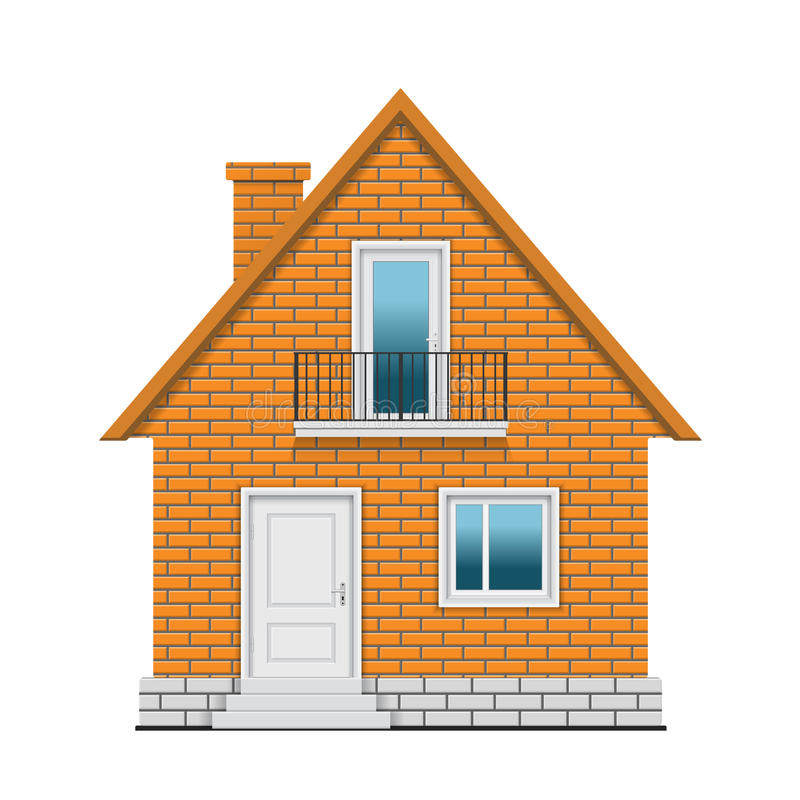 Спасибо за работу и мир вашему дому!